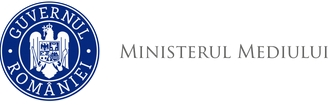 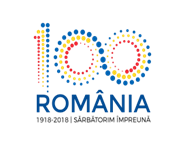 Agenţia Naţională pentru Protecţia Mediului Anunt publicAGENŢIA PENTRU PROTECŢIA  MEDIULUI TULCEA anunţă publicul interesat asupra luării deciziei etapei de încadrare conform HG nr.1076/2004, respectiv ca PUZ: „Modernizare si extindere pensiune agro-turistica amenajari exterioare si refacere imprejmuire”, in loc. Murighiol, F12 intravilan, T6, A200, V201,Cc202, lot2, nc. 30254, cf. 30254, jud. Tulcea, având ca titular pe Sapera Mariana Servicii PFA, nu necesită efectuarea evaluării de mediu pentru planuri și programe, conform HG.1076/2004, pentru planul precizat.Motivele care au stat la baza luării deciziei: Planul construirea a doua corpuri de caldire care sa deserveasca Pensiunea Agroturistica existenta. Cele doua corpuri de cladire cu un regim de inălţime P+Mansarda sunt concepute pentru a extinde capacitatea de cazare, de servicii si de divertisment.       Bilant teritorial suprafete: Alimentarea cu apa se face prin racord preluat din caminul apometric din incinta pensiunii existente. Canalizarea obiectivului se asigura prin refularea apelor  uzate in sistemul centralizat de canalizare a localitatii.Alimentarea cu energie electrica se va realiza din retelele publice aflate in zona.         Informaţiile cu privire la planul menţionat pot fi consultate la sediul APM Tulcea, str.14 Noiembrie, nr.5, tel.0240510622, de luni până joi între orele 08,00-16,30 şi vineri între orele 08,00-14,00.Observaţiile publicului se vor primi in scris la  APM Tulcea ,telefon/fax 0240 /510622, 0240/510621, e-mail office@apmtl.anpm.ro, în termen de 10 zile calendaristice de la data publicării anunţului.                                                                                                                  Postat la APM Tulcea:    24.04.2018Agenţia pentru Protecţia Mediului TulceaBILANT TERITORIALEXISTENTEXISTENTPROPUS / MAXIMPROPUS / MAXIMSUPRAFATA TEREN872.00mpPOT0.0%CUT0.0872.00mpPOT30%CUT0.5SUPRAFATA CONSTRUITA0mpPOT0.0%CUT0.0261.60mpPOT30%CUT0.5SUPRAFATA DESFASURATA0mpPOT0.0%CUT0.0436.00mpPOT30%CUT0.5SUPRAFATA SPATIU VERDE872.00mpPOT0.0%CUT0.0261.60mpPOT30%CUT0.5SUPRAFATA  CURTE/ALEI/PLATFORME/APA0mpPOT0.0%CUT0.0348.80mpPOT30%CUT0.5